1 апреля — Международный День Птиц «Если в твоей душе осталась хоть одна цветущая ветвь, на неё всегда сядет поющая птица!» (Китайская пословица) 
«Если увидишь на дереве хотя бы одну поющую птицу — отложи топор» (Валериу Бутулеску) 
«Если вы поймали птицу, то не держите её в клетке, не делайте так, чтобы она захотела улететь от вас, но не могла. А сделайте так, чтобы она могла улететь, но не захотела» (Бхагван Шри Раджниш)Ежегодно 1 апреля во многих странах мира отмечается самый старый интернациональный экологический праздник на нашей планете —  Международный день птиц (International Bird Day). В настоящее время он проводится в рамках биологической программы международной организации ЮНЕСКО «Человек и биосфера».Одновременно с прилетом птиц с зимовок люди на Руси праздновали приход весны, символически проживая вместе с природой пробуждение от зимней спячки.Взрослые и дети наблюдали и радовались возвращению перелетных птиц и их первым весенним песням. Первыми на родину обычно прибывают грачи, за ними появляются скворцы, зарянки, белые трясогузки, зяблики и многие другие.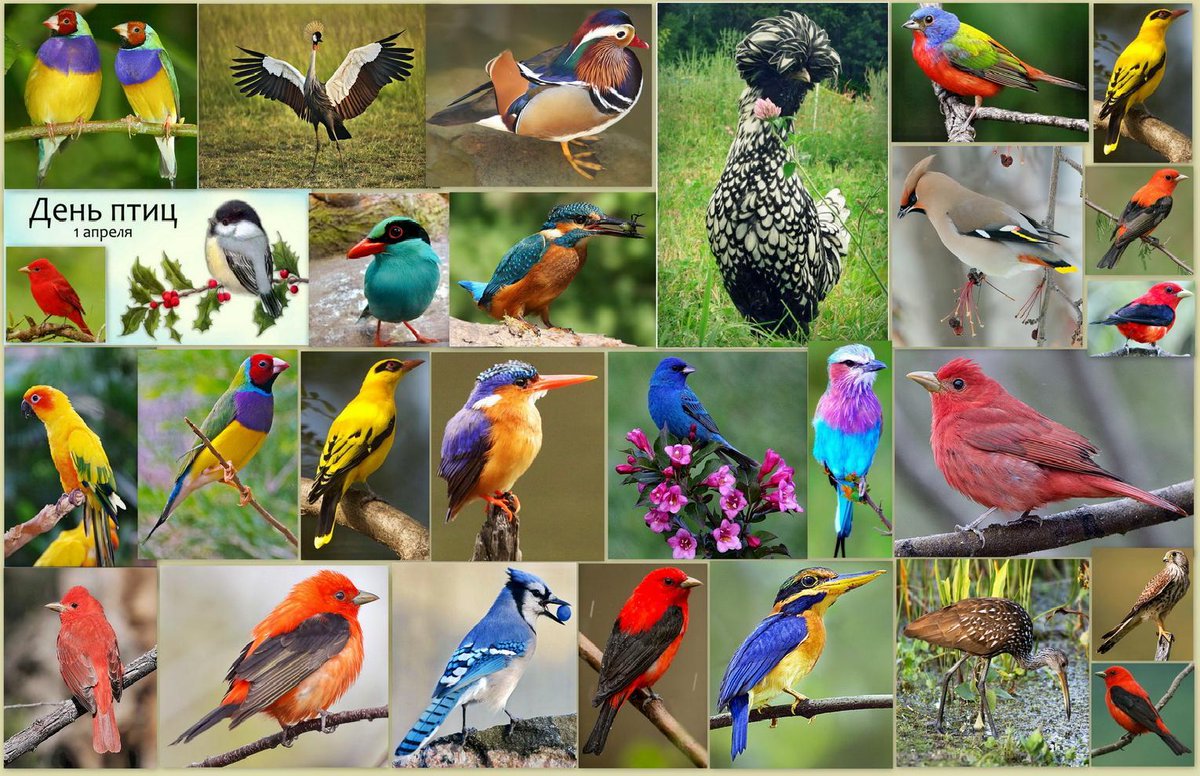 